Entomophagy 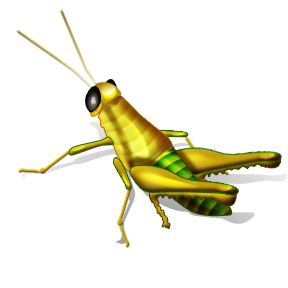 Define Entomophagy: Insect EatingList 10 insects that are safe to eat? Scorpions (china)Mopane Caterpillars (Botswana)Silkworm pupae (china)Stink Bugs (Indonesia)Dragonflies (Indonesia)Mealworms (Mexico)Tarantulas (Cambodia)Termites (Uganda)Palm Grubs (Peru)dryopoid beetles (South America) used as spiceWhat countries eat bugs? See aboveList the name of three recipes for different insects? Meal worm spaghettiGrasshopper tacosCricket Pad ThaiMealworm Canapes Who should not eat insects? (hint allergies)Although many insects are edible, entomophagy poses some risks. If you are allergic to shrimp, shellfish, dust, or chocolate, never eat an insect. Even the non-allergic, unless in a survival situation, should never eat a raw insect.What is the nutritional value of insects?ProteinData collected from The Food Insects Newsletter, July 1996 (Vol. 9, No. 2, ed. by Florence V. Dunkel, Montana State University) and Bugs In the System, by May BerenbaumWhat are the FDA rules regarding bugs in our food? Product 	Action LevelApple butter 	5 insects per 100gBerries 	4 larvae per 500g OR 10 whole insects per 500gGround paprika 	75 insect fragments per 25gChocolate 	80 microscopic insect fragments per 100gCanned sweet corn 	2 3mm-length larvae, cast skins or fragmentsCornmeal 	1 insect per 50gCanned mushrooms 	20 maggots per 100gPeanut butter 	60 fragments per 100g (136 per lb)Tomato paste, pizza, and other sauces 	30 eggs per 100g OR 2 maggots per 100gWheat flour 	75 insect fragments per 50gSource: The Food Defect Action Levels: Current Levels for Natural or Unavoidable Defects for Human Use that Present No Health Hazard. Department of Health & Human Services 1989.What are some things to take in consideration before trying to eat insects or cook with them?If the insect is edibleHow it was raised (wild/farm raised)Clean insects before eatingInsects must be cookedCool insects down in the refrigerator or freezer before cooking InsectProtein (g)Fat (g)CarbohydrateCalcium (mg)Iron (mg)Giant Water Beetle19.88.32.143.513.6Red Ant13.93.52.947.85.7Silk Worm Pupae9.65.62.341.71.8Dung Beetle17.24.3.230.97.7Cricket12.95.55.175.89.5Grasshopper20.66.13.935.25.0Grasshopper14.33.32.227.53.0June Beetle13.41.42.922.66.0Caterpillar28.2N/AN/AN/A35.5Caterpillar9.7N/AN/AN/A1.9Termite14.2N/AN/AN/A35.5Weevil6.7N/AN/AN/A13.1Beef (Lean Ground)27.4N/AN/AN/A3.5Fish (Broiled Cod)28.5N/AN/AN/A1.0